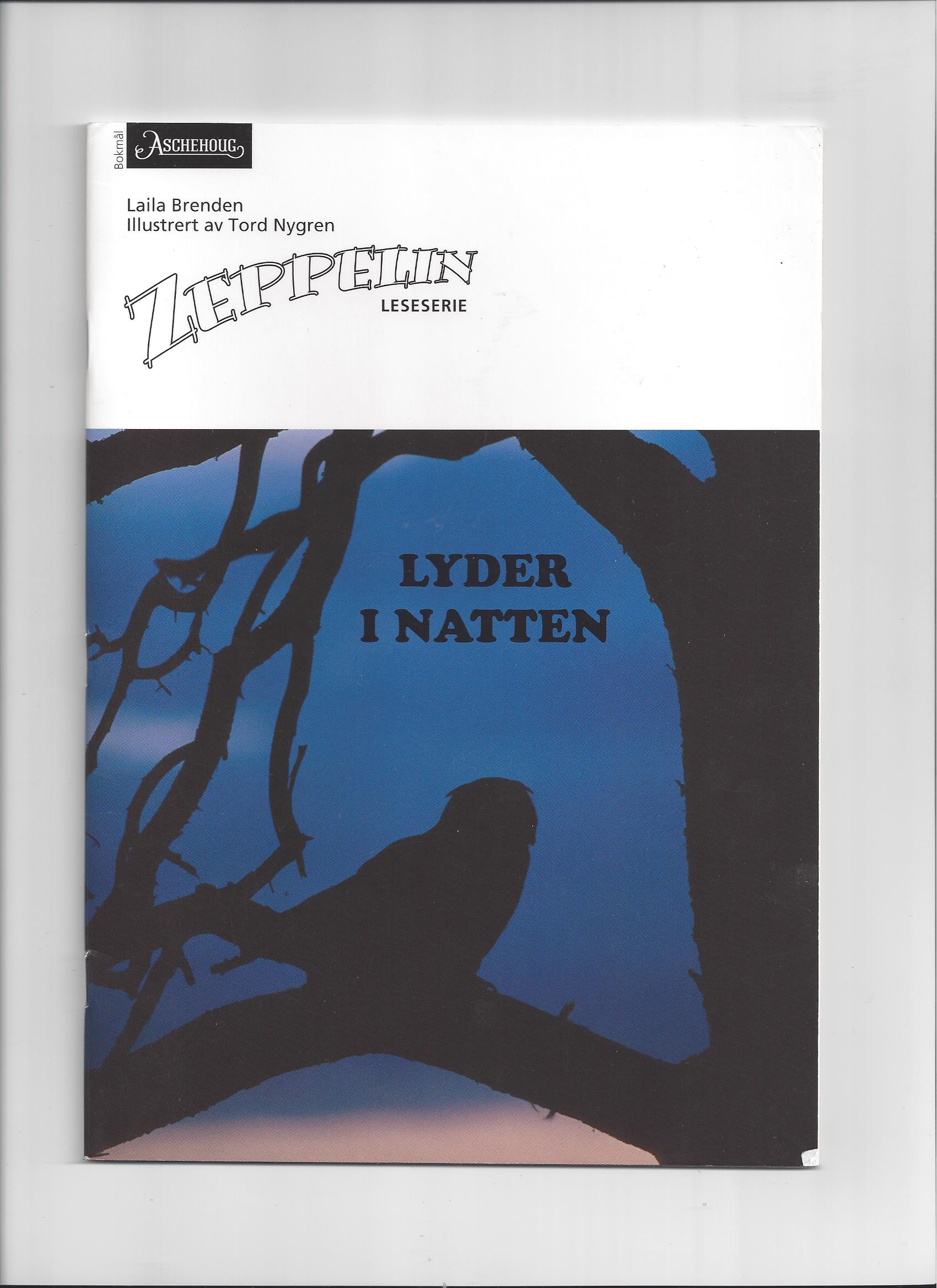 Oversatt og bearbeidet til bliss symbolspråk av Statped, ved Isaac Norges blissprosjektgruppe, ved Torhild Kausrud, Laila Johansen, Kerstin Hellberg, Lisbet Kristiansen, Veronica Trenum Berg og Lene Marie Hals 2014.   Arbeidet er finansiert med midler fra Utdanningsdirektoratet.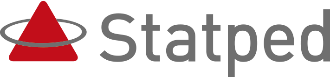 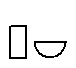 INNHOLD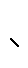 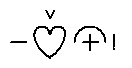 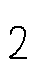 En   uhyggelig     lyd 							4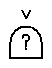 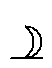 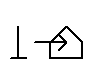  En    mystisk     nattegjest 					6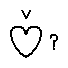 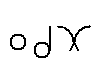  En    rar     fuglesang 							8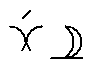 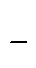 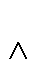 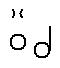    Ugle-  hannen    tuter 						11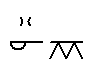 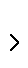 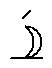   Ugla       jakter    om    natten 				12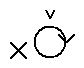 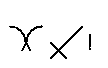 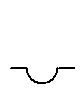 Et   gammelt   hakkespett-      hull				14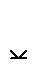 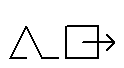 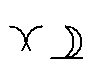 På           ugletur 								16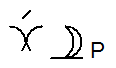 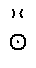 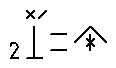 Perleugla    ser   på     tvillingene 				18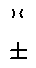 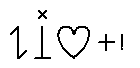 Perleugla    har         fiender 					20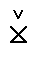 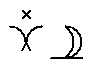 Mer  om      ugler 								223___________________________________________________________________________EN UHYGGELIG LYD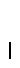 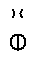 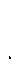 Det   er     natt.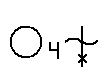 Det    er       vinter.Det    er        vinternatt.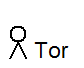 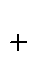 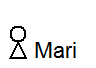 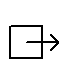 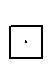 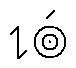   Tor     og     Mari   stirrer    ut        i    mørket.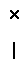 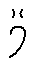  De  hører   en     lyd.En    uhyggelig   lyd.								4___________________________________________________________________________        ,     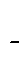 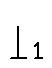 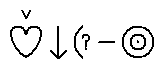 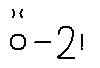 Jeg    er      mørkredd,     hvisker    Mari.         ,     Jeg    er  også  mørkredd,    hvisker     Tor.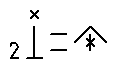   Tor     og     Mari    er    tvillinger.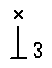 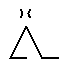 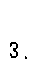 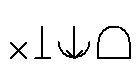  De    går       i   tredje       klasse.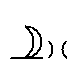 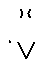 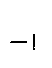 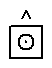  I natt    får   de   ikke  sove.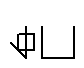 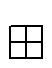    Tor     åpner   vinduet.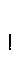 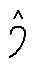 Hør!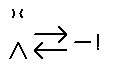    Mari      grøsser.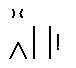 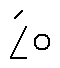    Tor        grøsser   og    holder   pusten. 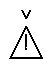 Det     er   skummelt.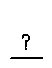 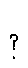 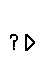 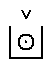       vinternatt				mørkredd			tvillinger												5___________________________________________________________________________EN   MYSTISK    NATTEGJEST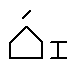 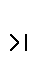 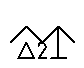   Tor    og    Mari     er  på   hytta   til      tante          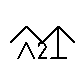  og  onkel.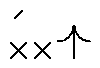  Hytta   ligger     i       skogen.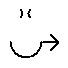 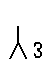 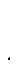 Lyden    flytter   seg,      hvisker    Mari.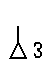 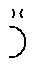 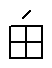 Hun   lener  seg     ut av   vinduet.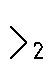 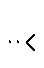 -Det   er    noen    der     ute,    hvisker     Tor.	Han   lener  seg  også  ut av    vinduet.6___________________________________________________________________________  Tor     og    Mari    holder    pusten.  Tor    og     Mari    lytter.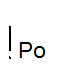  Po-po-po-po-po-po-po-po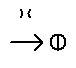 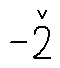 Det     blir       stille.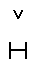 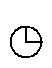 Det     blir       stille  en  kort   stund.Po-po-po-po-po-po-po-po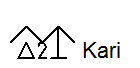 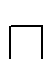 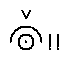 Tante Kari    åpner    døra   forsiktig.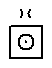 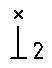  -Sover     dere   ikke?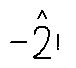 Hysj! Det   er     en    lyd,    hvisker     Mari.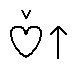 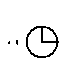 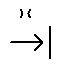 Hun    blir     glad     når     tante  kommer.Hør!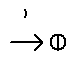 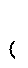 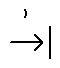 Mystisk	          gjest	                       nattegjest	                   hvisker7_________________________________________________________________________EN    RAR    FUGLESANGPo-po-po-po-po-po-po-po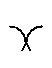 Det   er   en    fugl. Tante   hvisker  også.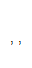 Det  er    en  fugl  som   synger.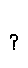 Hva?  Tor     og    Mari    ser på    tante.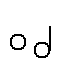 Det   er    ingen    sang!Det     er    ingen   fuglesang.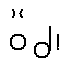 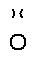 Det  er   en     ugle   som  tuter,   sier   tante.8___________________________________________________________________________Tuter!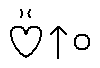    Mari    og    Tor       fniser.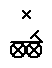 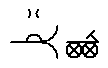 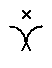 Biler     tuter.           Ikke   fugler.Ugler        tuter    også,    sier     tante.Po-po-po-po-po-po-po-po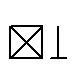 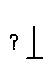 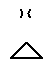 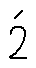     fugl		    fuglesang	9__________________________________________________________________________UGLE-HANNEN TUTER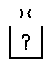 Hvorfor tuter    ugla?      Spør   Mari.Det  er   en        ugle-hann     som   tuter.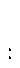 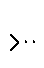 Han   sier:   Her   er    jeg!     hvisker     tante.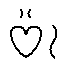 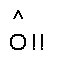 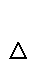  Han    vil     lokke   til   seg   en   hunn.Po-po-po-po-po-po-po-po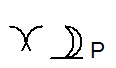 Det er   en     perleugle- hann    som   tuter.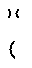 Han  vil lokke   til   seg   en    perleugle- hunn.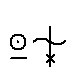 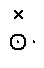 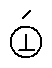   Perleugla  har   hvite   flekker  på   hodet.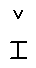 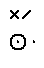 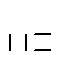 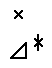 De små flekkene ligner på perler.    -Hvorfor          tuter            ugla?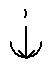 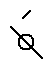 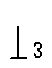 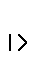  Hvor       har            perleugla         fått     navnet    sitt         fra?           Perleugle	                        perleugle- hunn	                     perleugle- hann11___________________________________________________________________________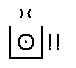 UGLA   JAKTER OM NATTENTante Kari   forteller   om    perleugla.Perleugla    jakter   om    natten.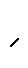 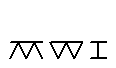 Den  jakter    på      mus.Den  jakter    på    småfugl.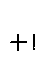 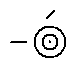 Perleugla     ser  godt      i     mørket.Po-po-po-po-po-po-po-po12___________________________________________________________________________Er    perleugla   farlig?   spør   Tor.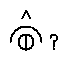 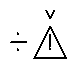 Han   synes tute-sangen  er   skummel.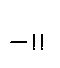 Nei.       Perleugla    er   ikke  farlig.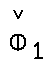 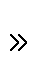 Den er  bare  farlig for      mus      og   småfugl,sier     tante.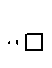 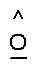    Hva    spiser       perleugla?Hvorfor     jakter             perleugla              om         natten?  skummel           småfugl13___________________________________________________________________________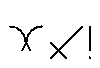 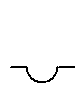 ET GAMMELT HAKKESPETT- HULL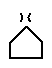 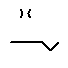  - Hvor    bor     perleugla?     Mari     henger         ut     av  vinduet.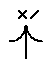 Perleugla    bor      i       hull       i    trærne. Den   bor     i     gamle      hakkespett-hull, 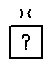 svarer   tante.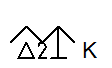    Mari,          Tor     og   tante Kari   lytter.  De  er           musestille. 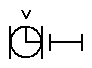   Perleugla   tuter     lenge.Po-po-po-po-po-po-po-po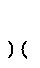 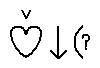 - Nå    er   jeg  ikke     redd,        sier    Mari.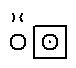 Hun   gjesper.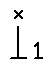 Nå   kan   vi     sove,   sier    Tor.Han   gjesper også.14___________________________________________________________________________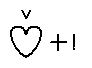 God    natt,    sier     tante Kari. 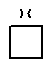 Hun lukker  vinduet.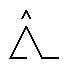 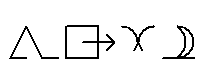 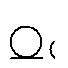 Vi    kan   gå    på            ugletur       i morgen.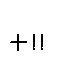 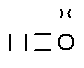 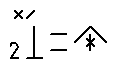 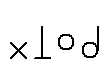   -Ja,    mumler  tvillingene     i          kor.God   natt.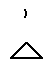 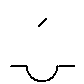  Hvem      har     laget         hullet      som       perleugla             bor          i?               hakkespett-hull                   gjesper			mumler15___________________________________________________________________________ PÅ      UGLETUR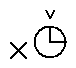 Mari     og      Tor   snakker    ofte     om  perleugla.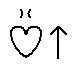  De   gleder seg   til      ugleturen.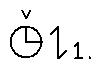 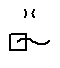 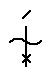 Endelig  smelter  snøen. 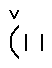 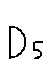 Det   er   snart    mai.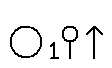 Det    er      vår.Nå   kan   de     gå     på            ugletur.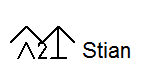   Mari,         Tor,       tante Kari   og onkel Stian      går    på       tur.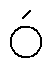 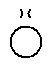 Sola  skinner.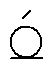 Skogen    er   ikke  skummel  om  dagen.16___________________________________________________________________________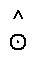 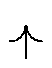 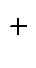 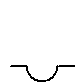 Se!     Et   tre med   hull       i!         Mari 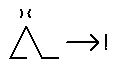 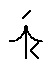     løper      bort til   trestammen.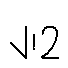 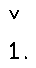 Jeg     vil     banke først.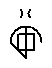 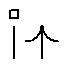 Mari    bruker en    pinne.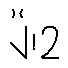 Hun banker på   trestammen.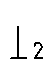 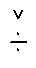 Ser   du    noe,     Tor? Nei.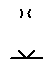 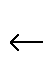 Tor     legger hodet bakover.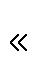 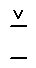 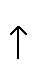 Han ser mot hullet  høyt oppe på stammen.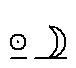 Han ser bare et   svart    hull.	Hvorfor gleder          Mari           og      Tor           seg?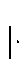 Hva        leter           de    etter?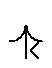    ofte                 skinner           skummel          trestamme												17PERLEUGLA SER  PÅ TVILLINGENE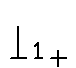 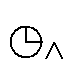 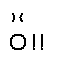 Min       tur,        roper   Tor.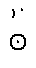 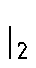 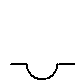 Han  har  sett et annet hull.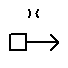 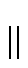 Tor        drar  en  pinne langs trestammen.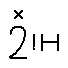 Han lager skrapelyder.Se!   Det   er noen der!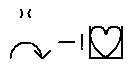   Mari      skvetter. 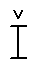 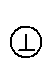 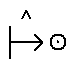 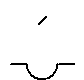 Et stort hode kommer til syne i     hullet.18___________________________________________________________________________Det er  en   perleugle,      sier onkel.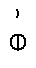 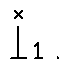 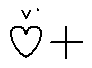 Nå  var   vi      heldige.Tor   stirrer på   ugla.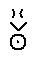 Den blunker ikke. 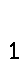 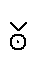 Jo.        Ett blunk.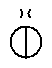 Da lever den.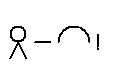 Dummen,    sier   Mari.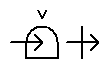  Klart      den  lever. Den ser på  oss.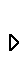 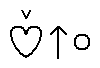 Så    moro!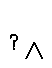 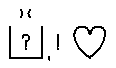 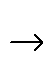 Hvordan     lokker             Mari        og       Tor           fram          ugla?Skrapelyder       skvetter        blunker19__________________________________________________________________________PERLEUGLA HAR    FIENDER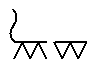 Perleugla   er     redd      for     ekorn, sier onkel.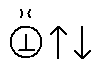    Mari    og    Tor      nikker.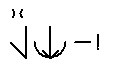 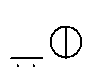 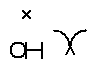  Ekorn     røver         egg     og   fugleunger.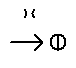 Der er derfor   ugla      blir        redd       når 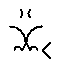 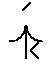   Mari       og    Tor   skraper på stammen. 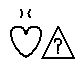 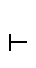 Den    tror     at    de     er   et     ekorn.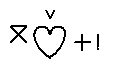 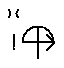 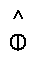 Det er      best        vi     lar     ugla    være   i 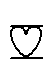 fred,        sier  tante Kari.20__________________________________________________________________________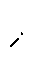 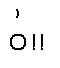 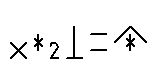 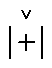 Dette var  gøy,   roper   tvillingene     i    kor.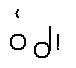   Nå har   vi  sett hvem som  tutet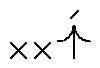 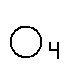    i       vinterskogen.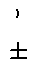 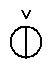  De  hadde sett en levende ugle!21___________________________________________________________________________MER OM UGLER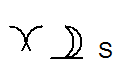 Spurveugle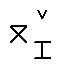 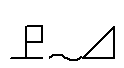 Spurveugle er den minste ugla    i        Norge.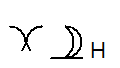 Hubro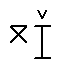 Hubro        er den største ugla     i       Norge.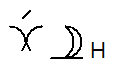 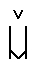 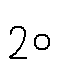 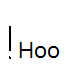 Hubroen     tuter  med dyp  stemme: hoo22_________________________________________________________________________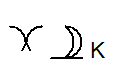 Kattugle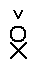  Kattugle    er    en  vanlig     ugle. 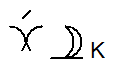 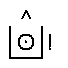 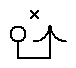  Kattugla   kan   vi oppdage    i     parker.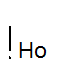  Kattugla     tuter slik: hoooo.....ho-hohohohoooo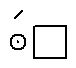 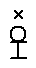 På    bildet  ser   du       kattugle-unger.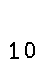 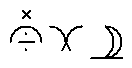    I        Norge      har    vi      ti     uglearter.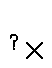 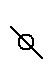 Hvor mange   uglenavn      kan   du?23___________________________________________________________________________